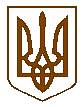 БУЧАНСЬКА     МІСЬКА      РАДАКИЇВСЬКОЇ ОБЛАСТІВ И К О Н А В Ч И  Й         К О М І Т Е ТР  І  Ш  Е  Н  Н  Я« 14 » червня 2016 року                              					№ 271Про роботу Бучанського МВП Ірпінського МВ ГУПВС України в Київській області щодо виявленнята попередження безпритульності  та бездоглядності,наркоманії та алкоголізму, в тому числі серед неповнолітніх,на території міста Буча	Розглянувши інформацію начальника Бучанського МВП Ірпінського МВ ГУ ПВС України у Київській області, Стасюка Р.О., щодо  виявлення та попередження безпритульності та бездоглядності, наркоманії та алкоголізму, в тому числі серед неповнолітніх, на території міста Буча , керуючись Законом України «Про місцеве самоврядування в Україні», виконавчий комітет Бучанської міської радиВИРІШИВ:1. Інформацію щодо  виявлення та попередження безпритульності та бездоглядності, наркоманії та алкоголізму, в тому числі серед неповнолітніх, на території міста Буча  взяти до відома (додається).2. Роботу Бучанського МВП Ірпінського МВ ГУ ПВС України у Київській області щодо  виявлення та попередження безпритульності та бездоглядності, наркоманії та алкоголізму, в тому числі серед неповнолітніх, на території міста Буча визнати задовільною.3. Бучанському МВП систематично проводити рейди перевірки закладів торгівлі, з метою недопущення порушень правил торгівлі тютюновими виробами та спиртними напоями, особливо неповнолітнім.4. Бучанському МВП Ірпінського МВ ГУ ПВС України у Київській області спільно з службою у справах дітей Бучанської міської ради та центром соціальних служб для сім»ї, дітей та молоді  проводити профілактичну роботу серед неповнолітніх.5. Контроль за виконанням даного рішення покласти на заступника міського голови, Матюшенко Л.А..  В.о.міського голови							Я.В.Добрянський         В.о.керуючого справами                                                                    О.Ф.Пронько         Погоджено:         Заступник міського голови                                                                Л.А. Матюшенко         Завідувач юридичним відділом                                                          Т.О.Шаправський         Подання:                   Начальник Бучанського МВП                                                            Р.О.Стасюк